2019雙語與國際教育論壇Forum of Bilingual and International Education活動日期：108年10月4日(星期五) 10:00~16:00活動地點：國立高雄師範大學（和平校區）文學大樓B1小劇場主辦單位：高雄市政府教育局、國立高雄師範大學備註：聯絡窗口：英語系計畫助理黃小姐、李小姐 電話：(07)717-2930#2657　電子信箱：nknuiteach@mail.nknu.edu.tw可登錄教師/公務人員研習時數5小時主辦單位保留修改本活動說明之權利報名網址：https://forms.gle/7QMJe259CpJVpmLv9報名平台QR Code：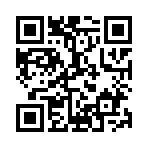 活動網址：https://nknuiteach.webnode.tw/活動平台QR Code：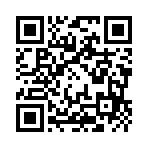 